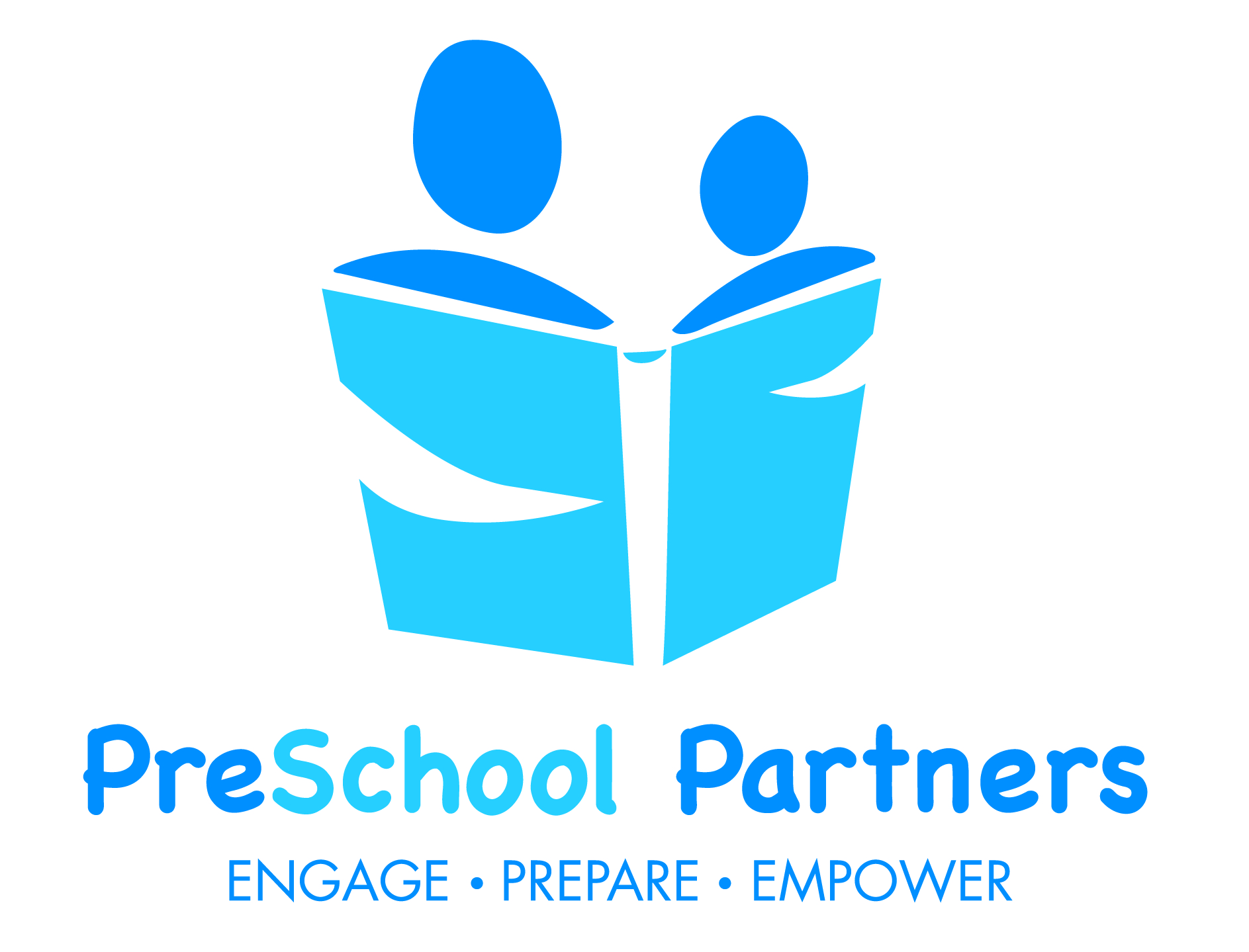 Mission:  The mission of PreSchool Partners is to equip families of preschool age children with the skills necessary to achieve school readiness.Registration Fee:  There is a $100 non-refundable registration fee for every child.  You must turn in the registration papers and $100 fee in order to reserve your child a spot in the program.   There are no discounts for registration fees.Tuition:  Full price tuition is $500 a month.  Reduced tuition is income based and is between $100 and $250 a month.  Tuition is calculated for the entire school year and divided into 9 equal payments (Sept.-May) for families who pay full tuition and 8 equal payments (Sept.-April) for families who receive reduced tuition.  At PreSchool Partners, we believe that parental involvement is vital to your child’s future success in school.  For this reason, we offer a reduced rate for every family who is willing and able to attend our Parent Program on Monday mornings during the school year from 8:30 – 10:30.  We recognize that your time is valuable, which is why we count your weekly attendance in the Parent Program towards your child’s tuition. For example, if your family’s income is above the poverty line, your child’s tuition would be $500 a month. However, if a parent or guardian can attend the Parent Program on Mondays, your child’s tuition would be $250 a month. Families are only eligible for reduced tuition if they participate, and remain in good standing, in the Parent Program.  All families can choose to opt out of the Parent Program and pay the full tuition of $500 a month.  We offer a sibling discount of 10% for families that pay full price tuition.  There are no discounts for families that already receive reduced tuition.Two Year Old Class				         Three Year Old ClassMonday – Friday:  $500 a month 			Monday – Friday:  $500 a monthMonday, Wednesday, Friday: $325			Monday, Wednesday, Friday:  $325Four Year Old ClassMonday – Friday:  $500 a monthEarly Care:  There is a $25 non-refundable registration fee and monthly rate of $30.  There are no discounts for early care.After School Care:  There is a $25 non-refundable registration fee and a weekly rate of $50.  Parents can also pay a daily drop in fee of $20 for after school care. There are no discounts for after school care and you must pay the $50 weekly fee even if your child only attends 3 days of the week.  We have tried to keep the costs to our families as low as possible and the weekly fee of $50 is already a reduced rate.  You can always choose to pay the daily rate of $20 if you will not be using after school care on a regular basis.   Also, please note that we must have at least 15% of our families register for after school care in order to offer the program.  For more information, please contact Lella Hamiter at lella@preshool-partners.org or at 951.5151.4447 Montevallo Road • Birmingham, Alabama  35213 205•951•5151